Primary Leaders Half-Termly Briefing    (link to YouTube video of briefing https://youtu.be/W9NyAxwZDQ4)Tuesday 15th December 2015, 8.30amLearn Sheffield, Training and Development Hub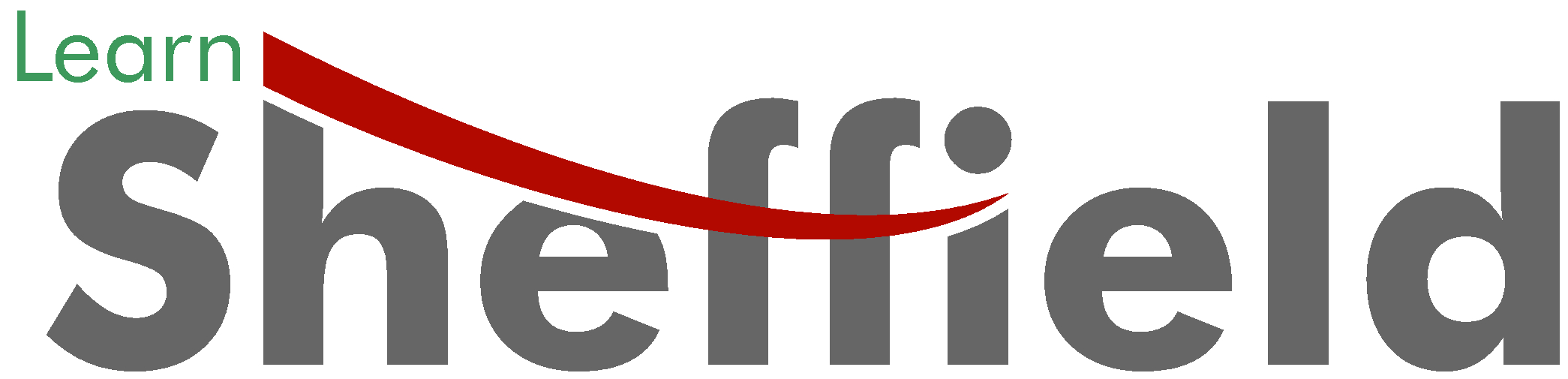 ItemLeadApprox TimingIntroduction / Launch of ‘Primary Opportunities’An introduction by Andrew Truby which included a short explanation of the ‘Primary Opportunities’ newsletter which was circulated with the agenda.Stephen Betts / Andrew Truby0.00Learn Sheffield UpdateStephen Betts gave an update on the work of Learn Sheffield.  This included an introduction to the Sheffield Priorities Project, where Learn Sheffield will work with the National Education Trust and different stakeholder groups in Sheffield to identify the key priorities for the city.Stephen Betts also shared plans for Learn Sheffield’s new Primary School Improvement Offer which will be launched in the New Year and key dates for diaries.Stephen Betts1.55National Leaders of GovernanceAndy Child & Derek Grover presented an item to the group around NLG’s and the role of the 9 NLG’s across the city.NLG’s are available to support Governing Bodies where required and schools were asked to email any requests for support to SheffieldNLGs@gmail.com Andy Child / Derek Grover15.26College of TeachingSinead Gaffney from Greystones Primary School gave an introduction for colleagues to the College of Teaching. For more information http://www.claimyourcollege.org/ Sinead Gaffney26.12Primary Headteacher Conference 2016Nicola Shipman shared plans for this year’s Primary Headteacher Conference.  This event will take place on 16th & 17th June 2016 at the Holiday Inn at Barnsley Junction 27 on the M1.  Key note speakers for the events are Andy Cope, Stephen Tierney, Neil Griffiths, Olivier Mythodrama plus local showcases.Further details, costings and booking forms will be sent out to schools in the New Year.Nicola Shipman37.40PLP UpdatePaul Stockley gave an update on the recruitment of a new chair of the PLP group.The PLP group is continuing and requires a new chair moving forward.  Paul Stockley will remain as the interim chair until there is an appointment.Paul Stockley42.00Key Note Speaker – Will Emms (Standards and Testing Agency)Will Emms from the STA presented an update on Primary Assessment Arrangement for 2016.He outlined to the group:Changes to TestsChanges to Teacher AssessmentAccountability.Will Emms46.14